[NON-PROFIT'S NAME]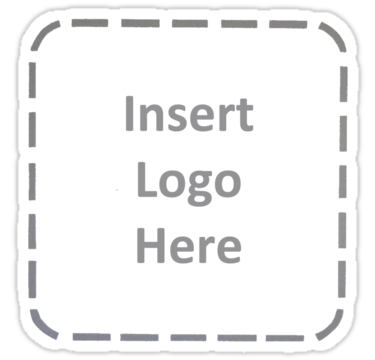 [Non-Profit Organization][Address][City, State, Zip][Website: https://www.URL.org][Name of Owner or Contact], [Title][Phone][Email](Note: right click on the Table of Contents to auto update contents of the table)Confidentiality AgreementThe undersigned reader of [COMPANY'S NAME] Non-profit Business Plan hereby acknowledges that the information provided is completely confidential and therefore the reader agrees not to disclose anything found in the business plan without the express written consent of [BUSINESS FOUNDER'S NAME(S)].It is also acknowledged by the reader that the information to be furnished in this business plan is in all aspects confidential in nature, other than information that is in the public domain through other means and that any disclosure or use of the same by the reader may cause serious harm and or damage to [NON-PROFIT ORGANIZATION].Upon request this business plan document will be immediately returned to [BUSINESS FOUNDER'S NAME(S)].___________________ Signature ___________________ Name (typed or printed) ___________________ Date This business plan does not imply an offering of securities. Executive Summary(Note: The executive summary is a mini version of the plan and can be somewhat repetitive. You can do this section last.)PurposeThe purpose of this business plan is to [DESCRIBE PURPOSE] (i.e. establish, expand) the [TYPE OF NON-PROFIT] while showcasing the expected operations, goals, and mission over the next five years. The Non-profit was founded by [BUSINESS FOUNDER'S NAME(S) OR THE BOARD].Introduction[NON-PROFIT ORGANIZATION] (Also referred to as “The Organization”, "The Company, "The Non-profit", and "The Business") is a [START-UP OR ESTABLISHED] [TYPE OF NON-PROFIT] business created to [BUSINESS PURPOSE] (i.e. social welfare, helping the environment, working for a cure for cancer, build awareness against bullying, etc.) to appeal to [TARGET COMMUNITY]. The organization is located in [CITY, STATE]. The outlook for the future of [CITY/STATE/INDUSTRY/CAUSE] is promising. (If a start-up add: The Non-Profit organization will launch on [DATE].)   The Non-Profit Organization offers [ORGANIZATION OFFERINGS].(Example: assistance to those who do not have housing, provides education on childhood bullying, bring awareness to environmental issues, etc.)Problem/Need(Example 1: There are no non-profit organization in the area that provide [SERVICE] (i.e. education on social problems, concentration on social needs, financial assistance to the community, etc.)(Example 2: The area is in need of a non-profit organization providing [SERVICE] (i.e. focus on poverty in the community, youth outreach programs, awareness of health diseases in the community, etc.) SolutionThe Non-Profit Business will solve this problem/need by [SOLUTION]. (Example 1: The Non-Profit Business will solve this problem by [SOLUTION] (i.e. opening a site that provides assistance, providing a voice for the problem, developing community outreach program, etc.)(Example 2: [the Non-Profit Organization) will provide the needed support and involvement that will [IMPACT] (make a difference in the people’s lives, help reduce poverty, create afterschool programs for at risk youth, etc.). The Market Size  (In this section search online for a few statistics that show the industry size.) (Example 1: taken from https://nccs.urban.org/publication/nonprofit-sector-brief-2018#giving-amountsNon-Profit Organization’s Facts at a Glance (always adds a source or footnote)Approximately 1.56 million nonprofits were registered with the Internal Revenue Service (IRS) in 2015, an increase of 10.4 percent from 2005.The nonprofit sector contributed an estimated $985.4 billion to the US economy in 2015, composing 5.4 percent of the country's gross domestic product (GDP).Of the nonprofit organizations registered with the IRS, 501(c)(3) public charities accounted for just over three-quarters of revenue and expenses for the nonprofit sector as a whole ($1.98 trillion and $1.84 trillion, respectively) and just under two-thirds of the nonprofit sector's total assets ($3.67 trillion).In 2017, total private giving from individuals, foundations, and businesses totaled $410.02 billion (Giving USA Foundation 2018), an increase of 3 percent from 2016 (after adjusting for inflation). According to Giving USA (2018) total charitable giving rose for the fourth consecutive year in 2017, making 2017 the largest single year for private charitable giving, even after adjusting for inflation.An estimated 25.1 percent of US adults volunteered in 2017, contributing an estimated 8.8 billion hours. This is a 1.6 percent increase from 2016. The value of these hours is approximately $195.0 billion.Leadership & ManagementThe Board of Director’s is comprised of individuals whose backgrounds consist of [YEAR'S EXPERIENCE IN NON-PROFIT INDUSTRY]. (Biography, experience, or resume will go below in the plan; here just mention the owner(s)/board of director(s) name and title, with a few sentences about experience)[NAME, TITLE] - [EXPERIENCE][NAME, TITLE] - [EXPERIENCE][NAME, TITLE] - [EXPERIENCE](Example: John Smith, Executive of the Board: John has 15 year of experience as a non-profit organization as a director. He has successfully launched several non-profit organizations that are still making a difference. Funding  [$Amount] of funding is needed over the next year for [Insert uses here]. (Example: renovations, furniture, equipment, supplies, legal fees, marketing, and training.)OR [No funding is needed at this time. The Board of Directors has provided the necessary capital.]Continue reading the business plan below.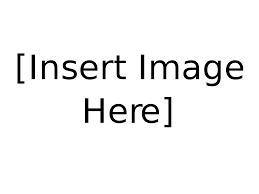 Organizational StructureOverviewLegal StructureThe legal structure of [NON-PROFIT ORGANIZATION'S NAME] is a [LEGAL STRUCTURE].(A common example is a 501(c)(3); Note: A nonprofit organization can organize itself in four ways - as an unincorporated association, a trust, a corporation, or limited liability company. However, the IRS only recognizes LLCs as a nonprofit 501(c)(3) if all its members are 501(c)(3) organizations. Consult your attorney or accountant for the option you will use.)Founded[MONTH, YEAR]The Organization’s FoundersThe Company is founded by:[NAME, TITLE][NAME, TITLE]Location  [ADDRESS]This location [has been / will be] selected because [REASON FOR SELECTION] It is close to public transportation, it is near the church, it is in an affordable location, it is in a area with a high need, close to our target market].Hours of operation [DAYS AND HOURS OF OPERATION]Mission [MISSION STATEMENT](Example 1) - The non-profit organization’s mission is to [MISSION] (i.e. be a beacon of hope, help those less fortunate, provide education to those who need help).(Example 2) - [NON-PROFIT ORGANIZATION'S NAME] mission is to help facilitate [MISSION] (i.e. provide clean water to those who don’t have it, provide meals for those who need a hot meal, and financial assistance for those who need a helping hand).Vision [Insert Vision Statement here (optional)](Example) [NON-PROFIT ORGANIZATION'S NAME] will be known for [VISION] (i.e. helping keep the oceans clean of plastics, providing a safe harbor from abusive spouses, etc.)Company SummaryNon-Profit Description [NON-PROFIT ORGANIZATION'S NAME] offers [SUMMARY OF GOODS AND/OR SERVICES OFFERED]. Example: This is a good place to mention anything special such as, the Non-Profit Business offers (i.e. financial assistance to those in need, provides housing for those affected by abuse, provides daycare for those who are low-income, helps clean the oceans of plastic material)Example: (Organizations Name) is dedicated to providing (i.e. a fun, safe, and educational) atmosphere for individuals in the community. The [NON-PROFIT ORGANIZATION'S NAME] will focus on [ACTIVITIES OR SERVICES] (i.e. assisting with educating child age school kids about bullying, helping provide meals for the homeless, help to end the battle of cancer, etc.) The [NON-PROFIT ORGANIZATION'S NAME] will provide a [DESCRIPTION OF ATMOSPHERE] (i.e. etc. safe, warm, inviting, friendly) atmosphere with the [COMMUNITY MEMBER] (i.e. children, parents, individuals etc.)  in mind. The Non-Profit Organizations goal is to be [GOAL] (i.e. a voice for those who need it, able to provide love and support to those in need, pillar to the community, etc.)  The Non-Profit Organization will hire a staff or train volunteers that has a strong background in (i.e. teaching, education, specialized training and organizational skills) They will have had experience working in a (type of non-profit organization) and will be trained to know what is expected in their individual roles.ServicesThe Non-Profit Organization will provide the following services: [SERVICES][SERVICES][SERVICES]Explain what services you will be providing: i.e.Food for low-income families Financial assistance to those who are at-riskA ride for seniors Educational materials   Provide shelter for homeless veterans After school programs for childrenThe Services will focus on [FOCUS OF SERVICES]. (i.e. Helping those who are in need, provide support for abuse victims that need help leaving their current situations, looking for ways to serve our fellow brothers and sisters thru service projects) The [NON-PROFIT ORGANIZATION'S NAME] will benefit the [COMMUNITY/CITY/STATE/WORLD} in [CAUSE] (i.e. standing for a cause that people can get involved with, help those who would otherwise be left behind, lending a voice to a special cause, etc.) Here is an example of the Non-Profit Programs: [DESCRIBE WRITTEN/VISUAL EDUCATIONAL PROGRAMS]Images  [Insert any additional images here of the Non-Profit Organization]Revenue & DonationsThe [NON-PROFIT ORGANIZATION'S NAME] will make money to support the organization from [LIST FINANCIAL SUPPORT] (Donations, grants, sales, memberships, etc.). All profits, revenue, sponsorships, donations, surplus, etc. will go back into the organization each year as the business is a non-profit. GoalsThe [NON-PROFIT ORGANIZATION'S NAME] has established goals in order to fulfill its objective of operating and growing this business establishment:To find 50 families that need financial assistance Help provide Meals for 100 Seniors Get $250,000 in donations from community business and private donationsOrganize 10 beach clean ups Visit 100 Elementary/Middle/High Schools to raise awareness about childhood bullying Milestones[NON-PROFIT ORGANIZATION'S NAME] expects to achieve the following milestones:Keys to Success(Pick 3-5, such as:  Working together as a team and not individual winsDevelop good working environmentBe pro donor support and share our success with themHave multiple streams of funding supportHighly technical and using social media platforms)Open to what the community will need Competition & Competitive AnalysisCompetitionCompetition in the (local, regional, national) area is [SOMEWHAT SPARSE, NOT ACCESSIBLE, NOT APPLICABLE, ETC.].[COMPANY NAME] faces competition from the following companies or organizations:[COMPETITION NAME] – [BRIEF DESCRIPTION].[COMPETITION NAME] – [BRIEF DESCRIPTION].[COMPETITION NAME] – [BRIEF DESCRIPTION].(Example: ABC Organization - website - location - Offers services in the local area; however, they do not offer programs __________ .) Competitive Advantages	 The [COMPANY NAME] competitive advantage is [DESCRIBE COMPETITIVE ADVANTAGE] (I.e. high-quality program, experienced staff, the solutions,  and location.)OR [COMPANY NAME]  will have several competitive advantages including:(Example: pick 3-5 things such as the examples below)LocationQuality Programs Friendly staff & volunteers More variety of services   Convenient  hours of operation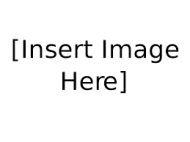 Management SummaryOrganizational Chart Leadership Team Roles   Any organizations success stems from the skills, commitment, and vision of the individuals who oversee it. Executive: All leadership positions, including key committee chairs; provides oversight to all board activities.Chair/President: Oversees the work of the entire board and committees, leads meetings, ensures adherence to bylaws, prepares Chair-Elect.Vice-Chair/President: Support and back-up for chair, usually the Chair/President-Elect.Treasurer: Compiles and shares budgets, financial statements and other financial information, acts as signee for bank accounts and large checks. Secretary: Maintains records of board discussions and actions and makes info available to others. The board members recognize that in any growing organization that Leadership often has to fill more than one role. The Non-Profit Business will be having a Board of Directors and a Program Director [INSERT BOARD MEMBERS' NAMES].Management / Key Roles [NAME, TITLE] - [EXPERIENCE, BIOGRAPHY, OR RESUME]Role: [NAME] will be responsible for [RESPONSIBILITIES]. (i.e. operations, marketing, etc.) [NAME] is a [TITLE] who has [NUMBER] -years of experience of working in [WORK EXPERIENCE]. [NAME] is good at [LIST SKILLS]. (i.e. communications, leading, training, etc.) [NAME, TITLE] - [EXPERIENCE, BIOGRAPHY, OR RESUME]Role: [NAME] will be responsible for [RESPONSIBILITIES]. (i.e. operations, marketing, etc.) [NAME] is a [TITLE] who has [NUMBER] -years of experience of working in [WORK EXPERIENCE]. [NAME] is good at [LIST SKILLS]. (i.e. communications, leading, training, etc.) [NAME, TITLE] - [EXPERIENCE, BIOGRAPHY, OR RESUME]Role: [NAME] will be responsible for [RESPONSIBILITIES]. (i.e. operations, marketing, etc.) [NAME] is a [TITLE] who has [NUMBER] -years of experience of working in [WORK EXPERIENCE]. [NAME] is good at [LIST SKILLS]. (i.e. communications, leading, training, etc.) Management Summary The [Non-Profit Organization] recognizes that in any growing organization management personnel often have to fill more than one role. As a result, a gap or gaps may exist until the Organization is developed enough to have a specific person for every task required. The [Non-Profit Organization] currently has everything covered and feels confident that each task is being handled competently by management and volunteers. The [Non-Profit Organization] has a board and a team that has considerable experience together and shares knowledge in many different fields of business and in life. Staff & Volunteer PlanManagement has adopted an effective interview process designed to staff the Non-Profit organization with highly qualified people for each position. Each applicant will be rated and evaluated according to a pre-defined set of standards designed for each position. Background checks will be utilized for designated positions. Recruiting efforts will always center on referrals.The [NON-PROFIT ORGANIZATION] knows that having a personnel plan is in good proportion to the size of the non-profit organization. The staff will include both full-time employees and part-time employees, who will work various shifts based on peak hours and need. Staff Positioned Planned (Note: Most nonprofit enterprises are organized similarly to regular for-profit companies. For example, both kinds of organizations will typically have management positions like executive directors, as well as jobs in accounting/bookkeeping, human resources, and media/technology. However, there are other jobs that are unique to the nonprofit sector, but which can generally be categorized into the existing typical corporate divisions.For example, the outreach coordinator in a nonprofit promotes the mission of the organization among the local community. For more information on each job title, check out the Bureau of Labor Statistics’ Occupational Outlook Handbook.Most Common Nonprofit Job Titles Nonprofit Job Titles List Administrator  AdvisorAdvocacy DirectorAssistantCommunity OrganizerCommunity Outreach AdvocateCommunity Outreach CoordinatorCommunity Outreach SpecialistCoordinatorCoordinator of Planned GivingCounselorDevelopment OfficerDirectorDonor Relations ManagerEducatorExecutiveExecutive Director of NonprofitFundraiserFundraising CoordinatorFundraising ManagerGrant AdministratorGrant CoordinatorGrant Proposal ManagerGrant WriterGrant/Contracts SpecialistHousing CounselorLobbyistManagerMarketing AssociateMember Services DirectorMembership AssistantNonprofit FundraiserOnline ActivistPlanning ManagerProgram AssociateProgram Officer for FoundationProject ManagerPublic Relations ManagerRecruiterSocial Media CoordinatorSocial WorkerSpecialistSupervisorTeam LeaderVolunteer CoordinatorVolunteer DirectorVolunteer ManagerSpecial Events CoordinatorIn order to execute on the [NON-PROFIT ORGANIZATION]’s business model, the organization needs to perform many functions including the following:(Pick any that apply)Setting goals and objectives of the non-profit Developing programs and services Managing financial risk of the non-profitAdvocating for non-profit’s mission & visionFund raising and donor’s supportThe Market Size & Trends(Insert as many or as few examples, reports, stats, or tends; just make sure to add the sources in the text or footnote.)Example: Approximately 1.56 million nonprofits were registered with the Internal Revenue Service (IRS) in 2015, an increase of 10.4 percent from 2005.The nonprofit sector contributed an estimated $985.4 billion to the US economy in 2015, composing 5.4 percent of the country's gross domestic product (GDP).Of the nonprofit organizations registered with the IRS, 501(c)(3) public charities accounted for just over three-quarters of revenue and expenses for the nonprofit sector as a whole ($1.98 trillion and $1.84 trillion, respectively) and just under two-thirds of the nonprofit sector's total assets ($3.67 trillion).In 2017, total private giving from individuals, foundations, and businesses totaled $410.02 billion (Giving USA Foundation 2018), an increase of 3 percent from 2016 (after adjusting for inflation). According to Giving USA (2018) total charitable giving rose for the fourth consecutive year in 2017, making 2017 the largest single year for private charitable giving, even after adjusting for inflation.An estimated 25.1 percent of US adults volunteered in 2017, contributing an estimated 8.8 billion hours. This is a 1.6 percent increase from 2016. The value of these hours is approximately $195.0 billion.Example: The U.S. nonprofit sector has never had more assets at its disposal, but neither has it faced such pressing demands. During the boom years of the 1990s, the sector grew enormously. By 2000, nonprofit assets had reached $2 trillion, and total revenues exceeded $700 billion. And as the baby boomers move into their prime giving years over the next two decades, they are expected to bequeath or donate trillions of dollars. Unfortunately, the demands on nonprofits are growing as fast, if not faster. Pressures to cut government spending are shifting more social burdens onto charities—a trend that will intensify when the 76 million baby boomers start retiring and the government is forced to spend an even larger share of its resources on health care and pensions. As nonprofits are increasingly called upon to do more, it’s important to take a hard look at how the sector operates. Demographics  (You can use the census, census quick-facts, or online search to discover demographics in the city or county in which your establishment resides) Example 1:Example 2: Salt Lake City demographics profileSalt Lake City, UT has a population of 191,446 and is the 127th largest city in the United States. The population density is 1,722 per sq mi which is 4204% higher than the Utah average and 1800% higher than the national average. The median age in Salt Lake City is 32 which is approximately 5% higher than the Utah average of 30. In Salt Lake City, 46% of the population over 15 years of age are married, 73% speak English, and 16% speak Spanish. 48% of Salt Lake City residents were born in Utah, 34% were born out of state, 1% were born outside of the United States, and 18% were foreign born.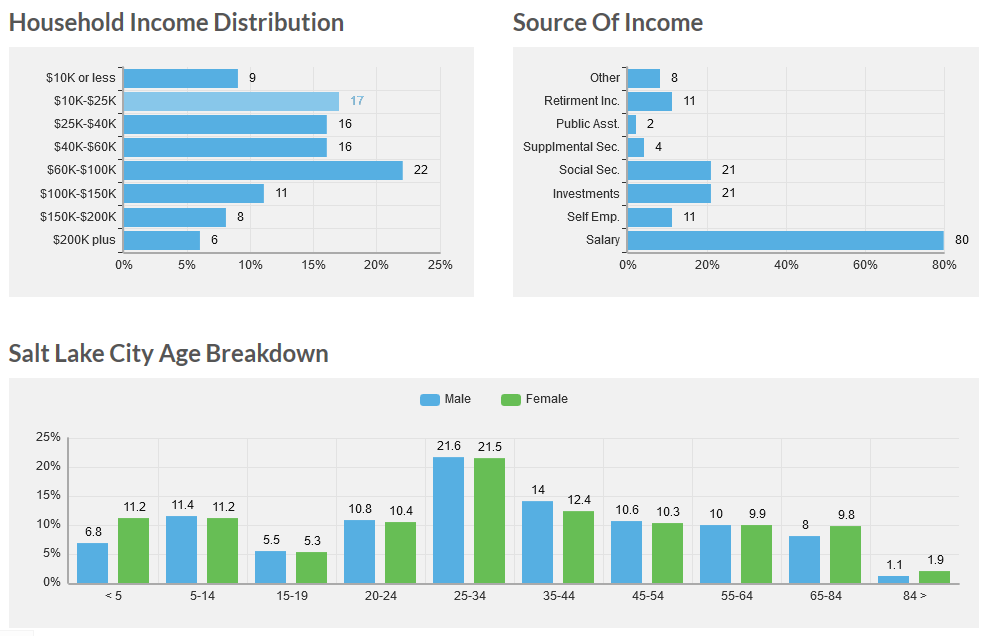 Target MarketThe [NON-PROFIT ORGANIZATION] will  focus on [EXPLAIN FOCUS] (i.e. youth, families, low-income individuals, group organizations, donors, supporters) such as, [LIST EXAMPLES] (i.e. private donors and business in the community) that want to participate in helping in our organizations cause. ORThe target market is:[TARGET MARKET][TARGET MARKET]Example: Who are the individuals will be and where will you target them?i.e. Women and men ages 18-40 i.e. College students in the areai.e. Local business owners i.e. Schools Marketing StrategyThe strategy is for [NON-PROFIT ORGANIZATION] to succeed by helping individuals or groups that are in need of assistance.The [NON-PROFIT ORGANIZATION] will focus on maintaining quality and establishing a strong identity in [AREA, INDUSTRY, STATE]. The main focus in marketing will be to [EXPLAIN MAIN FOCUS] (i.e. increase individual awareness in the surrounding area, build awareness, find business that will sponsor the cause). The Board and leadership team will direct all of the marketing efforts toward the goal of explaining who [NON-PROFIT ORGANIZATION] is and what it does. [NON-PROFIT ORGANIZATION] will execute the concept so that [MAIN MARKETING FORCE] (word-of-mouth, the people, and social media) will be the main marketing force. [NON-PROFIT ORGANIZATION] will create an appealing work environment. [NON-PROFIT ORGANIZATION] will be talked about how the organization can be of help to the (i.e. local, national, state, country, city).Marketing[NON-PROFIT ORGANIZATION] utilizes several marketing methods include the following:(Pick 3-7 methods you will use, examples below)[METHOD 1][METHOD 2][METHOD 3]Advertising  Content Distribution  Content Marketing   Direct Marketing   Emails   EventsFace-to-face Sales  Flyers, Business Cards, Brochures  Grand Opening Internet Advertising  Mobile Marketing  Networking  PR  Search Engine Optimization Social Media   Video Production   Website Design   Word-of-Mouth   Yellow Pages Advertisements Web Plan  [NON-PROFIT ORGANIZATION] will have a website. URL: [URL][NON-PROFIT ORGANIZATION] understands the importance of a website and online information about the service that are offered. It will be the virtual business card and portfolio for the organization, simple, informative, and well designed. The site will offer the services that are available and contact to reach the staff, at [NON-PROFIT ORGANIZATION]. [NON-PROFIT ORGANIZATION] will also have a social media accounts to let individuals interested in the services. Individuals will be able to send us online. Marketing ProgramsSocial Media is Key: With social media becoming one of the main forms of marketing for many organizations, effective outreach strategies are incredibly important. A good outreach strategy will be incredibly effective. Creating the TeamThe Non-profit will create a team; make a List (volunteers, influencers, investors, partners, etc. The Non-profit will engage in fundraising (youth events, partner events, fees for workshops, conference fees, etc.) Community Awareness WebsiteMediaSocial MediaPromotional MaterialsPublic RelationsDevelop press kitDistribute press release to local media Build media relationships Develop and distribute success or need stories to the media Vision Focus[COMMUNITY, CAUSE, NATIONAL, ETC.] Involvement[MISSION, PROGRAM, SERVICES] InformationCommunication in the [AREA, COMMUNITY, REGION, WORLD]Target FocusExpertise in [LIST THE INDUSTRY] [PROGRAM] Services Excellent Training for [TEAM, NEIGHBORHOOD, COMMUNITY, SCHOOLS, NATION]Positioning The [NON-PROFIT ORGANIZATION] takes the position that its primary role in the community is being a provider of services [TYPES OF SERVICES]. The Non-Profit Organization is here for [EVERYDAY PEOPLE, PROFESSIONALS, DONORS, ETC.]. This is how [NON-PROFIT ORGANIZATION] will distinguish itself in the [COMMUNITY, STATE, INDUSTRY]. The [NON-PROFIT ORGANIZATION] wants the target market to think about [NON-PROFIT ORGANIZATION] whenever people talk about the best place for [TYPE OF SERVICES OFFERED]. The organization wants them to choose [NON-PROFIT ORGANIZATION] because people associate it with great service(s). SWOT Analysis (optional)(Pick 3-5 in each category; examples below)Strengths [STRENGTH 1][STRENGTH 2][STRENGTH 3]Industry trendsNeed marketQuality servicesVariety of servicesWeaknesses[WEAKNESS 1][WEAKNESS 2][WEAKNESS 3]High operational costsIncreased pricesLimited amount of volunteersLosing donors  Opportunities[OPPORTUNITY 1][OPPORTUNITY 2][OPPORTUNITY 3]Not many Non-Profit Organizations in the ____ (local, regional, national, global) areaPrivate donors and community businesses Development of alternative servicesIntroduce new services Threats[THREAT 1][THREAT 2][THREAT 3]Flow of donor’s contributions or lack of donationsChanges in tax code for Non-Profits OrganizationsCommunity support dropping for the OrganizationFundingFunding$[AMOUNT] of funding is needed over the next year for [INSERT USES HERE]. (Example: renovations, furniture, equipment, supplies, legal fees, working capital, marketing, and training.) Total costs will be $[AMOUNT], $[AMOUNT] of which will be contributed by [PRIVATE DONORS, THE BOARD, OR BUSINESS DONATIONS].OR [No funding is needed at this time. The [NON-PROFIT ORGANIZATION/BOARD, SPONSOR] has provided the organization with sufficient capital.Use of Funds/Costs Total costs are estimated to be:[COST 1][COST 2][COST 3]Examples:Building $___Equipment  Insurance  Inventory LegalMarketing RenovationsTechnologyWorking capitalExit  [NON-PROFIT ORGANIZATION] is [EXPLAIN EXIT STATUS]. (i.e. not looking to exit at this time, is open to merging with other non-profits, etc.) ConclusionThank you for reading.[NON-PROFIT ORGANIZATION] would like to [i.e. INTRODUCE NON-PROFIT IN CITY, STATE, OR SIMILAR]. This business plan contains an overview of all the planning that is required for this non-profit. Location, staff, and services, etc. are some important aspects that the [BOARD OF DIRECTORS] of the Non-Profit Organization will focus on. Plans for marketing, and human resources will be prepared as mentioned above.With the growing demand for services, [NON-PROFIT ORGANIZATION] will leverage its proximity to [LOCATION, MISSION, RESOURCES] to build [A CORE GROUP OF REPEAT COMMUNITY USERS, MEMBERS, AWARENESS].The [BOARD OF DIRECTORS] believe that this concept will provide [EXPLAIN OUTPUT] (i.e. new  experiences to the local community, solve a problem for the homeless in the area, fill an afterschool need). The [NON-PROFIT ORGANIZATION] believes that its prospects for establishing and continuing a successful Organization in this community are excellent. The Leadership team and Board seeks a relationship with a [LENDER/INVESTOR/DOORS/GRANTORS/ETC.] that can help [NON-PROFIT ORGANIZATION] grow the business. The [NON-PROFIT ORGANIZATION] values your time, and hopes that you’ve learned all about the [NON-PROFIT ORGANIZATION] value, mission, vision, goals and plans to make a difference. AppendixFinancial PlanOtherDateMilestone[DATE]Finalize lease agreement[DATE]Design and build out [NON-PROFIT ORGANIZATION'S NAME] [DATE]Hire and train initial staff[DATE]Launch [NON-PROFIT ORGANIZATION'S NAME][DATE]Reach funding goals of $ [FUNDING GOAL $ AMOUNT] FactSalt Lake City, UtahPopulation estimates, July 1, 2019, (V2019)NAPopulation estimates, July 1, 2018, (V2018)200,591Population estimates base, April 1, 2010, (V2019)NAPopulation estimates base, April 1, 2010, (V2018)186,443Population, percent change - April 1, 2010 (estimates base) to July 1, 2019, (V2019)NAPopulation, percent change - April 1, 2010 (estimates base) to July 1, 2018, (V2018)7.60%Population, Census, April 1, 2010186,440Persons under 5 years, percent6.40%Persons under 18 years, percent20.60%Persons 65 years and over, percent10.80%Female persons, percent48.60%White alone, percent73.10%Black or African American alone, percent2.30%American Indian and Alaska Native alone, percent1.40%Asian alone, percent5.40%Native Hawaiian and Other Pacific Islander alone, percent1.50%Two or More Races, percent3.40%Hispanic or Latino, percent21.60%White alone, not Hispanic or Latino, percent65.40%Veterans, 2014-20187,012Foreign born persons, percent, 2014-201816.70%Housing units, July 1, 2018, (V2018)XOwner-occupied housing unit rate, 2014-201848.40%Median value of owner-occupied housing units, 2014-2018$289,200 Median selected monthly owner costs -with a mortgage, 2014-2018$1,534 Median selected monthly owner costs -without a mortgage, 2014-2018$482 Median gross rent, 2014-2018$938 Building permits, 2018XHouseholds, 2014-201878,229Persons per household, 2014-20182.43Living in same house 1 year ago, percent of persons age 1 year+, 2014-201878.50%Language other than English spoken at home, percent of persons age 5 years+, 2014-201826.40%Households with a computer, percent, 2014-201892.80%Households with a broadband Internet subscription, percent, 2014-201881.80%High school graduate or higher, percent of persons age 25 years+, 2014-201888.50%Bachelor's degree or higher, percent of persons age 25 years+, 2014-201845.70%With a disability, under age 65 years, percent, 2014-20187.40%Persons without health insurance, under age 65 years, percent15.10%In civilian labor force, total, percent of population age 16 years+, 2014-201871.20%In civilian labor force, female, percent of population age 16 years+, 2014-201864.80%Total accommodation and food services sales, 2012 ($1,000)961,646Total health care and social assistance receipts/revenue, 2012 ($1,000)3,140,405Total manufacturers shipments, 2012 ($1,000)11,969,157Total merchant wholesaler sales, 2012 ($1,000)10,292,791Total retail sales, 2012 ($1,000)4,071,084Total retail sales per capita, 2012$21,504 Mean travel time to work (minutes), workers age 16 years+, 2014-201819.4Median household income (in 2018 dollars), 2014-2018$56,370 Per capita income in past 12 months (in 2018 dollars), 2014-2018$34,711 Persons in poverty, percent17.90%Total employer establishments, 2017XTotal employment, 2017XTotal annual payroll, 2017 ($1,000)XTotal employment, percent change, 2016-2017XTotal nonemployer establishments, 2017XAll firms, 201224,710Men-owned firms, 201213,482Women-owned firms, 20126,970Minority-owned firms, 20123,327Nonminority-owned firms, 201219,325Veteran-owned firms, 20121,969Nonveteran-owned firms, 201220,510Population per square mile, 20101,678.00Land area in square miles, 2010111.11FIPS Code"4967000"StatisticSalt Lake CityUtahNationalPopulation191,4462,948,427318,558,162Population density (sq mi)1,7224091Median age31.830.337.7Male/Female ratio1.1:11.0:11.0:1Married (15yrs & older)46%60%55%Families w/ Kids under 1847%51%43%Speak English73%85%79%Speak Spanish16%10%13%